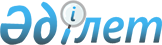 О внесении изменений в решение 30 сессии Актогайского районного маслихата от 23 декабря 2014 года № 267 "О районном бюджете на 2015-2017 годы"
					
			С истёкшим сроком
			
			
		
					Решение 37 сессии Актогайского районного маслихата Карагандинской области от 2 декабря 2015 года № 343. Зарегистрировано Департаментом юстиции Карагандинской области 8 декабря 2015 года № 3541. Прекращено действие в связи с истечением срока
      В соответствии с Бюджетным кодексом Республики Казахстан от 4 декабря 2008 года, Законом Республики Казахстан от 23 января 2001 года "О местном государственном управлении и самоуправлении в Республике Казахстан" районный маслихат РЕШИЛ:
      1. Внести в решение 30 сессии Актогайского районного маслихата от 23 декабря 2014 года № 267 "О районном бюджете на 2015-2017 годы" (зарегистрировано в Реестре государственной регистрации нормативных правовых актов № 2906, опубликовано в газете "Тоқырауын тынысы" от 16 января 2015 года № 2-3(7477), в информационно-правовой системе "Әділет" 23 января 2015 года), следующие изменения:
       пункт 1 изложить в следующей редакции:
      "1. Утвердить районный бюджет на 2015-2017 годы согласно приложениям 1, 2, 3, 4, 5, 6, в том числе на 2015 год в следующих объемах:
      1) доходы – 2728225 тысяч тенге, в том числе:
      налоговые поступления – 1228100 тысяч тенге;
      неналоговые поступления – 11273 тысяч тенге;
      поступления от продажи основного капитала - 5429 тысяч тенге;
      поступлениям трансфертов - 1483423 тысяч тенге;
      2) затраты – 2769341 тысяч тенге;
      3) чистое бюджетное кредитование – 29499 тысяч тенге:
      бюджетные кредиты – 41395 тысяч тенге; 
      погашение бюджетных кредитов – 11896 тысяч тенге;
      4) сальдо по операциям с финансовыми активами – 0 тысяч тенге:
      приобретение финансовых активов – 0 тысяч тенге;
      поступления от продажи финансовых активов государства – 0 тысяч тенге;
      5) дефицит (профицит) бюджета – минус 70615 тысяч тенге;
      6) финансирование дефицита (использование профицита) бюджета – 70615 тысяч тенге:
      поступление займов – 41395 тысяч тенге;
      погашение займов – 11896 тысяч тенге;
      используемые остатки бюджетных средств – 41116 тысяч тенге."; 
       пункт 2 изложить в следующей редакции:
      "2. Установить на 2015 год нормативы распределения доходов в районный бюджет в следующих размерах:
      1) по индивидуальному подоходному налогу:
      с доходов, облагаемых у источника выплаты – 50 процентов;
      с доходов, не облагаемых у источника выплаты – 100 процентов;
      с доходов иностранных граждан, не облагаемых у источника выплаты - 100 процентов;
      2) по социальному налогу – 20 процентов.";
       приложение 1, 4, 6 к указанному решению изложить в новой редакции согласно приложениям 1, 2, 3 к настоящему решению.
      2. Настоящее решение вводится в действие с 1 января 2015 года.
      СОГЛАСОВАНО:   
      Временно исполняющий обязанности   
      руководителя государственного   
      учреждения "Отдел экономики   
      и финансов Актогайского района"
      П.Темирбек
      2 декабря 2015 года
      Районный бюджет на 2015 год
      Приложение 2
      к решению 37 сессии
      Актогайского районного маслихата
      2 декабря 2015 года № 343
      Приложение 4
      к решению 30 сессии
      Актогайского районного маслихата
      от 23 декабря 2014 года № 267
      Целевые трансферты и бюджетные кредиты районного бюджета на 2015 год
      Приложение 3
      к решению 37 сессии
      Актогайского районного маслихата
      2 декабря 2015 года № 343
      Приложение 6
      к решению 30 сессии
      Актогайского районного маслихата
      от 23 декабря 2014 года № 267
      Бюджетные программы аппаратов акимов поселков, села и сельских округов в составе районного бюджета на 2015 год
					© 2012. РГП на ПХВ «Институт законодательства и правовой информации Республики Казахстан» Министерства юстиции Республики Казахстан
				
Председатель сессии,
секретарь районного Маслихата
М. ОнгаркуловПриложение 1
к решению 37 сессии
Актогайского районного маслихата
2 декабря 2015 года № 343
Приложение 1
к решению 30 сессии
Актогайского районного маслихата
от 23 декабря 2014 года № 267
Категория
Категория
Категория
Категория
Сумма (тысяч тенге)
Класс
Класс
Класс
Сумма (тысяч тенге)
Подкласс
Подкласс
Сумма (тысяч тенге)
Наименование
Сумма (тысяч тенге)
1
2
3
4
5
I. Доходы:
2728225
1
Налоговые поступления
1228100
01
Подоходный налог
179807
2
Индивидуальный подоходный налог
179807
03
Социальный налог
59026
1
Социальный налог
59026
04
Hалоги на собственность
968823
1
Hалоги на имущество
942538
3
Земельный налог
3721
4
Hалог на транспортные средства
19798
5
Единый земельный налог
2766
05
Внутренние налоги на товары, работы и услуги
18125
2
Акцизы
2023
3
Поступления за использование природных и других ресурсов
9296
4
Сборы за ведение предпринимательской и профессиональной деятельности
6612
5
Налог на игорный бизнес
194
08
Обязательные платежи, взимаемые за совершение юридически значимых действий и (или) выдачу документов уполномоченными на то государственными органами или должностными лицами
2319
1
Государственная пошлина
2319
2
Неналоговые поступления
11273
01
Доходы от государственной собственности
3031
5
Доходы от аренды имущества, находящегося в государственной собственности
3031
06
Прочие неналоговые поступления
8242
1
Прочие неналоговые поступления
8242
3
Поступления от продажи основного капитала
5429
01
Продажа государственного имущества, закрепленного за государственными учреждениями
207
1
Продажа государственного имущества, закрепленного за государственными учреждениями
207
03
Продажа земли и нематериальных активов
5222
1
Продажа земли
5222
4
Поступления трансфертов
1483423
02
Трансферты из вышестоящих органов государственного управления
1483423
2
Трансферты из областного бюджета
1483423
Функциональная группа
Функциональная группа
Функциональная группа
Функциональная группа
Функциональная группа
Сумма (тысяч тенге)
Функциональная подгруппа
Функциональная подгруппа
Функциональная подгруппа
Функциональная подгруппа
Сумма (тысяч тенге)
Администратор бюджетных программ
Администратор бюджетных программ
Администратор бюджетных программ
Сумма (тысяч тенге)
Программа
Программа
Сумма (тысяч тенге)
Наименование
Сумма (тысяч тенге)
1
2
3
4
5
6
ІІ.ЗАТРАТЫ:
2769341
01
Государственные услуги общего характера
372417
1
Представительные, исполнительные и другие органы, выполняющие общие функции государственного управления
298238
112
Аппарат маслихата района (города областного значения)
16442
001
Услуги по обеспечению деятельности маслихата района (города областного значения)
16032
003
Капитальные расходы государственного органа
410
122
Аппарат акима района (города областного значения)
80621
001
Услуги по обеспечению деятельности акима района (города областного значения)
79751
003
Капитальные расходы государственного органа
870
123
Аппарат акима района в городе, города районного значения, поселка, села, сельского округа
201175
001
Услуги по обеспечению деятельности акима района в городе, города районного значения, поселка, села, сельского округа
196417
022
Капитальные расходы государственного органа
4758
2
Финансовая деятельность
3906
459
Отдел экономики и финансов района (города областного значения)
3906
003
Проведение оценки имущества в целях налогообложения
553
010
Приватизация, управление коммунальным имуществом, постприватизационная деятельность и регулирование споров, связанных с этим
3353
9
Прочие государственные услуги общего характера
70273
459
Отдел экономики и финансов района (города областного значения)
26778
001
Услуги по реализации государственной политики в области формирования и развития экономической политики, государственного планирования, исполнения бюджета и управления коммунальной собственностью района (города областного значения)
26684
015
Капитальные расходы государственного органа
94
486
Отдел земельных отношений, архитектуры и градостроительства района (города областного значения)
21099
001
Услуги по реализации государственной политики в области регулирования земельных отношений, архитектуры и градостроительства на местном уровне
20699
003
Капитальные расходы государственного органа 
400
492
Отдел жилищно-коммунального хозяйства, пассажирского транспорта, автомобильных дорог и жилищной инспекции района (города областного значения)
11466
001
Услуги по реализации государственной политики на местном уровне в области жилищно-коммунального хозяйства, пассажирского транспорта, автомобильных дорог и жилищной инспекции 
11091
013
Капитальные расходы государственного органа
375
494
Отдел предпринимательства и промышленности района (города областного значения)
10930
001
Услуги по реализации государственной политики на местном уровне в области развития предпринимательства и промышленности
10930
02
Оборона
4972
1
Военные нужды
4428
122
Аппарат акима района (города областного значения)
4428
005
Мероприятия в рамках исполнения всеобщей воинской обязанности
4428
2
Организация работы по чрезвычайным ситуациям
544
122
Аппарат акима района (города областного значения)
544
007
Мероприятия по профилактике и тушению степных пожаров районного (городского) масштаба, а также пожаров в населенных пунктах, в которых не созданы органы государственной противопожарной службы
544
04
Образование
1671172
1
Дошкольное воспитание и обучение
152760
464
Отдел образования района (города областного значения)
152760
009
Обеспечение деятельности организаций дошкольного воспитания и обучения
104112
040
Реализация государственного образовательного заказа в дошкольных организациях образования
48648
2
Начальное, основное среднее и общее среднее образование
1466913
464
Отдел образования района (города областного значения)
1466913
003
Общеобразовательное обучение
1435656
006
Дополнительное образование для детей
31257
9
Прочие услуги в области образования
51499
464
Отдел образования района (города областного значения)
51499
001
Услуги по реализации государственной политики на местном уровне в области образования
10291
004
Информатизация системы образования в государственных учреждениях образования района (города областного значения)
660
005
Приобретение и доставка учебников, учебно-методических комплексов для государственных учреждений образования района (города областного значения)
10245
007
Проведение школьных олимпиад, внешкольных мероприятий и конкурсов районного (городского) масштаба
220
015
Ежемесячная выплата денежных средств опекунам (попечителям) на содержание ребенка-сироты (детей-сирот), и ребенка (детей), оставшегося без попечения родителей
4862
067
Капитальные расходы подведомственных государственных учреждений и организаций
25221
06
Социальная помощь и социальное обеспечение
78838
1
Социальное обеспечение
1686
464
Отдел образования района (города областного значения)
1686
030
Содержание ребенка (детей), переданного патронатным воспитателям
1686
2
Социальная помощь
52535
451
Отдел занятости и социальных программ района (города областного значения)
52535
002
Программа занятости
14913
005
Государственная адресная социальная помощь
2296
006
Оказание жилищной помощи
3990
007
Социальная помощь отдельным категориям нуждающихся граждан по решениям местных представительных органов
5975
010
Материальное обеспечение детей-инвалидов, воспитывающихся и обучающихся на дому
80
014
Оказание социальной помощи нуждающимся гражданам на дому
8518
016
Государственные пособия на детей до 18 лет
9951
017
Обеспечение нуждающихся инвалидов обязательными гигиеническими средствами и предоставление услуг специалистами жестового языка, индивидуальными помощниками в соответствии с индивидуальной программой реабилитации инвалида
2869
052
Проведение мероприятий, посвященных семидесятилетию Победы в Великой Отечественной войне
3943
9
Прочие услуги в области социальной помощи и социального обеспечения
24617
451
Отдел занятости и социальных программ района (города областного значения)
24617
001
Услуги по реализации государственной политики на местном уровне в области обеспечения занятости и реализации социальных программ для населения
23335
011
Оплата услуг по зачислению, выплате и доставке пособий и других социальных выплат
183
050
Реализация Плана мероприятий по обеспечению прав и улучшению качества жизни инвалидов
1099
07
Жилищно-коммунальное хозяйство
127963
1
Жилищное хозяйство
13743
464
Отдел образования района (города областного значения)
7526
026
Ремонт объектов в рамках развития городов и сельских населенных пунктов по Дорожной карте занятости 2020
7526
467
Отдел строительства района (города областного значения)
36
003
Проектирование и (или) строительство, реконструкция жилья коммунального жилищного фонда
36
492
Отдел жилищно-коммунального хозяйства, пассажирского транспорта, автомобильных дорог и жилищной инспекции района (города областного значения)
6181
004
Обеспечение жильем отдельных категорий граждан
6181
2
Коммунальное хозяйство
41960
492
Отдел жилищно-коммунального хозяйства, пассажирского транспорта, автомобильных дорог и жилищной инспекции района (города областного значения)
41960
012
Функционирование системы водоснабжения и водоотведения
32155
026
Организация эксплуатации тепловых сетей, находящихся в коммунальной собственности районов (городов областного значения)
2500
028
Развитие коммунального хозяйства
7305
3
Благоустройство населенных пунктов
72260
123
Аппарат акима района в городе, города районного значения, поселка, села, сельского округа
71985
008
Освещение улиц населенных пунктов
15499
009
Обеспечение санитарии населенных пунктов
13246
011
Благоустройство и озеленение населенных пунктов
43240
492
Отдел жилищно-коммунального хозяйства, пассажирского транспорта, автомобильных дорог и жилищной инспекции района (города областного значения)
275
018
Благоустройство и озеленение населенных пунктов
275
08
Культура, спорт, туризм и информационное пространство
239151
1
Деятельность в области культуры
123849
455
Отдел культуры и развития языков района (города областного значения)
123849
003
Поддержка культурно-досуговой работы
123849
2
Спорт
11818
465
Отдел физической культуры и спорта района (города областного значения)
11818
001
Услуги по реализации государственной политики на местном уровне в сфере физической культуры и спорта
3735
004
Капитальные расходы государственного органа
569
006
Проведение спортивных соревнований на районном (города областного значения) уровне
1412
007
Подготовка и участие членов сборных команд района (города областного значения) по различным видам спорта на областных спортивных соревнованиях
6102
3
Информационное пространство
57560
455
Отдел культуры и развития языков района (города областного значения)
38360
006
Функционирование районных (городских) библиотек
38360
456
Отдел внутренней политики района (города областного значения)
19200
002
Услуги по проведению государственной информационной политики
19200
9
Прочие услуги по организации культуры, спорта, туризма и информационного пространства
45924
455
Отдел культуры и развития языков района (города областного значения)
25314
001
Услуги по реализации государственной политики на местном уровне в области развития языков и культуры
18240
032
Капитальные расходы подведомственных государственных учреждений и организаций
7074
456
Отдел внутренней политики района (города областного значения)
20610
001
Услуги по реализации государственной политики на местном уровне в области информации, укрепления государственности и формирования социального оптимизма граждан
8635
003
Реализация мероприятий в сфере молодежной политики
11920
006
Капитальные расходы государственного органа 
55
10
Сельское, водное, лесное, рыбное хозяйство, особо охраняемые природные территории, охрана окружающей среды и животного мира, земельные отношения
121749
1
Сельское хозяйство
42241
459
Отдел экономики и финансов района (города областного значения)
9868
099
Реализация мер по оказанию социальной поддержки специалистов
9868
462
Отдел сельского хозяйства района (города областного значения)
13971
001
Услуги по реализации государственной политики на местном уровне в сфере сельского хозяйства
13971
473
Отдел ветеринарии района (города областного значения)
18402
001
Услуги по реализации государственной политики на местном уровне в сфере ветеринарии
5190
007
Организация отлова и уничтожения бродячих собак и кошек
2000
008
Возмещение владельцам стоимости изымаемых и уничтожаемых больных животных, продуктов и сырья животного происхождения
8562
010
Проведение мероприятий по идентификации сельскохозяйственных животных 
2650
9
Прочие услуги в области сельского, водного, лесного, рыбного хозяйства, охраны окружающей среды и земельных отношений
79508
473
Отдел ветеринарии района (города областного значения)
79508
011
Проведение противоэпизоотических мероприятий
79508
11
Промышленность, архитектурная, градостроительная и строительная деятельность
10332
2
Архитектурная, градостроительная и строительная деятельность
10332
467
Отдел строительства района (города областного значения)
10332
001
Услуги по реализации государственной политики на местном уровне в области строительства
10047
017
Капитальные расходы государственного органа 
285
12
Транспорт и коммуникации
66038
1
Автомобильный транспорт
66038
123
Аппарат акима района в городе, города районного значения, поселка, села, сельского округа
6942
013
Обеспечение функционирования автомобильных дорог в городах районного значения, поселках, селах, сельских округах
6942
492
Отдел жилищно-коммунального хозяйства, пассажирского транспорта, автомобильных дорог и жилищной инспекции района (города областного значения)
59096
023
Обеспечение функционирования автомобильных дорог
25000
045
Капитальный и средний ремонт автомобильных дорог районного значения и улиц населенных пунктов
34096
13
Прочие
29286
9
Прочие
29286
459
Отдел экономики и финансов района (города областного значения)
12405
012
Резерв местного исполнительного органа района (города областного значения) 
12405
492
Отдел жилищно-коммунального хозяйства, пассажирского транспорта, автомобильных дорог и жилищной инспекции района (города областного значения)
16881
040
Реализация мер по содействию экономическому развитию регионов в рамках Программы "Развитие регионов" 
16881
14
Обслуживание долга
16
1
Обслуживание долга
16
459
Отдел экономики и финансов района (города областного значения)
16
021
Обслуживание долга местных исполнительных органов по выплате вознаграждений и иных платежей по займам из областного бюджета
16
15
Трансферты
47407
1
Трансферты
47407
459
Отдел экономики и финансов района (города областного значения)
47407
006
Возврат неиспользованных (недоиспользованных) целевых трансфертов
6393
016
Возврат использованных не по целевому назначению целевых трансфертов
20113
051
Трансферты органам местного самоуправления
20901
III. Чистое бюджетное кредитование
29499
Бюджетные кредиты
41395
10
Сельское, водное, лесное, рыбное хозяйство, особо охраняемые природные территории, охрана окружающей среды и животного мира, земельные отношения
41395
1
Сельское хозяйство
41395
459
Отдел экономики и финансов района (города областного значения)
41395
018
Бюджетные кредиты для реализации мер социальной поддержки специалистов 
41395
Категория
Категория
Категория
Категория
Сумма (тысяч тенге)
Класс
Класс
Класс
Сумма (тысяч тенге)
Подкласс
Подкласс
Сумма (тысяч тенге)
Наименование
Сумма (тысяч тенге)
1
2
3
4
5
Погашение бюджетных кредитов
11896
5
Погашение бюджетных кредитов
11896
01
Погашение бюджетных кредитов
11896
1
Погашение бюджетных кредитов, выданных из государственного бюджета
11896
Функциональная группа
Функциональная группа
Функциональная группа
Функциональная группа
Функциональная группа
Сумма (тысяч тенге)
Функциональная подгруппа
Функциональная подгруппа
Функциональная подгруппа
Функциональная подгруппа
Сумма (тысяч тенге)
Администратор бюджетных программ
Администратор бюджетных программ
Администратор бюджетных программ
Сумма (тысяч тенге)
Программа
Программа
Сумма (тысяч тенге)
Наименование
Сумма (тысяч тенге)
1
2
3
4
5
6
IV. Сальдо по операциям с финансовыми активами
0
Приобретение финансовых активов
0
Категория
Категория
Категория
Категория
Сумма (тысяч тенге)
Класс
Класс
Класс
Сумма (тысяч тенге)
Подкласс
Подкласс
Сумма (тысяч тенге)
Наименование
Сумма (тысяч тенге)
1
2
3
4
5
Поступление от продажи финансовых активов государства
0
Функциональная группа
Функциональная группа
Функциональная группа
Функциональная группа
Функциональная группа
Сумма (тысяч тенге)
Функциональная подгруппа
Функциональная подгруппа
Функциональная подгруппа
Функциональная подгруппа
Сумма (тысяч тенге)
Администратор бюджетных программ
Администратор бюджетных программ
Администратор бюджетных программ
Сумма (тысяч тенге)
Программа
Программа
Сумма (тысяч тенге)
Наименование
Сумма (тысяч тенге)
1
2
3
4
5
6
V. Дефицит (профицит) бюджета
-70615
VI. Финансирование дефицита (использование профицита) бюджета
70615
Наименование
Сумма (тысяч тенге)
1
2
Итого
255447
в том числе:
Целевые текущие трансферты
214052
Бюджетные кредиты
41,395
Целевые текущие трансферты
214052
в том числе:
из республиканского бюджета:
205,490
На повышение оплаты труда учителям, прошедшим повышение квалификации по трехуровневой системе
36,729
На реализацию государственного образовательного заказа в дошкольных учреждениях образования
48,648
На реализацию Плана мероприятий по обеспечению прав и улучшению качества жизни инвалидов
1,099
На проведение мероприятий, посвященных семидесятилетию Победы в Великой Отечественной войне
3,792
На оплату труда по новой модели системы оплаты труда и выплату ежемесячной надбавки за особые условия труда к должностным окладам работников государственных учреждений, не являющихся государственными служащими, а также работников государственных казенных предприятий, финансируемых из местных бюджетов
111,738
На содержание штатной численности отделов регистрации актов гражданского состояния
1,109
На содержание подразделений местных исполнительных органов агропромышленного комплекса
2,375
из областного бюджета:
8,562
На возмещение владельцам стоимости изымаемых и уничтожаемых больных животных, продуктов и сырья животного происхождения
8,562
Бюджетные кредиты:
41,395
Бюджетные кредиты для реализации мер социальной поддержки специалистов 
41,395
Функциональная группа
Функциональная группа
Функциональная группа
Функциональная группа
Функциональная группа
Сумма (тысяч тенге)
Функциональная подгруппа
Функциональная подгруппа
Функциональная подгруппа
Функциональная подгруппа
Сумма (тысяч тенге)
Администратор бюджетных программ
Администратор бюджетных программ
Администратор бюджетных программ
Сумма (тысяч тенге)
Программа
Программа
Сумма (тысяч тенге)
Наименование
Сумма (тысяч тенге)
1
2
3
4
5
6
Всего
280102
01
Государственные услуги общего характера
201175
1
Представительные, исполнительные и другие органы, выполняющие общие функции государственного управления
201175
123
Аппарат акима района в городе, города районного значения, поселка, села, сельского округа
201175
001
Услуги по обеспечению деятельности акима района в городе, города районного значения, поселка, села, сельского округа
196417
в том числе:
село Актогай 
17677
сельский округ Нуркен 
11331
сельский округ Караменде би 
9296
сельский округ Карабулак 
9586
сельский округ Шабанбай 
13022
сельский округ Абай 
10274
сельский округ Айыртас 
8115
сельский округ Сарытерек 
9290
сельский округ Торангалык 
9818
сельский округ Кусак 
9941
поселок Шашубай 
19480
поселок Сарышаган 
17449
сельский округ Кызыларай 
8554
сельский округ Кежек 
10156
сельский округ Ортадересин 
10418
сельский округ Тасарал 
9751
сельский округ Жидебай 
12259
022
Капитальные расходы государственного органа
4758
в том числе:
село Актогай 
3206
сельский округ Карабулак 
35
сельский округ Шабанбай 
435
сельский округ Абай 
35
сельский округ Кусак 
38
поселок Шашубай 
405
поселок Сарышаган 
220
сельский округ Кежек 
166
сельский округ Жидебай 
218
07
Жилищно-коммунальное хозяйство
71985
3
Благоустройство населенных пунктов
71985
123
Аппарат акима района в городе, города районного значения, поселка, села, сельского округа
71985
008
Освещение улиц населенных пунктов
15499
в том числе:
село Актогай 
5048
сельский округ Нуркен 
600
сельский округ Караменде би 
1232
сельский округ Карабулак 
390
сельский округ Шабанбай 
604
сельский округ Абай 
250
сельский округ Айыртас 
1060
сельский округ Сарытерек 
533
сельский округ Торангалык 
199
сельский округ Кусак 
161
поселок Шашубай 
2000
поселок Сарышаган 
2025
сельский округ Кызыларай 
560
сельский округ Ортадересин 
250
сельский округ Жидебай 
587
009
Обеспечение санитарии населенных пунктов
13246
в том числе:
село Актогай 
1847
сельский округ Нуркен 
1350
сельский округ Карабулак 
320
сельский округ Шабанбай 
150
сельский округ Абай 
310
сельский округ Айыртас 
150
сельский округ Сарытерек 
1350
сельский округ Торангалык 
250
сельский округ Кусак 
150
поселок Шашубай 
1000
поселок Сарышаган 
1000
сельский округ Кызыларай 
1214
сельский округ Кежек 
1275
сельский округ Ортадересин 
1400
сельский округ Тасарал 
170
сельский округ Жидебай 
1310
011
Благоустройство и озеленение населенных пунктов
43240
в том числе:
село Актогай 
18374
сельский округ Нуркен 
200
сельский округ Караменде би 
200
сельский округ Карабулак 
120
сельский округ Шабанбай 
3986
сельский округ Абай 
200
сельский округ Айыртас 
180
сельский округ Сарытерек 
495
сельский округ Торангалык 
190
сельский округ Кусак 
200
поселок Шашубай 
6845
поселок Сарышаган 
1500
сельский округ Кызыларай 
200
сельский округ Кежек 
190
сельский округ Ортадересин 
200
сельский округ Тасарал 
160
сельский округ Жидебай 
10000
12
Транспорт и коммуникации
6942
1
Автомобильный транспорт
6942
123
Аппарат акима района в городе, города районного значения, поселка, села, сельского округа
6942
013
Обеспечение функционирования автомобильных дорог в городах районного значения, поселках, селах, сельских округах
6942
в том числе:
село Актогай 
2722
сельский округ Нуркен 
250
сельский округ Караменде би 
240
сельский округ Карабулак 
250
сельский округ Шабанбай 
250
сельский округ Абай 
250
сельский округ Айыртас 
250
сельский округ Сарытерек 
250
сельский округ Торангалык 
250
сельский округ Кусак 
250
поселок Шашубай 
400
поселок Сарышаган 
380
сельский округ Кызыларай 
250
сельский округ Кежек 
250
сельский округ Ортадересин 
250
сельский округ Жидебай 
450